Head of Revenues and Benefits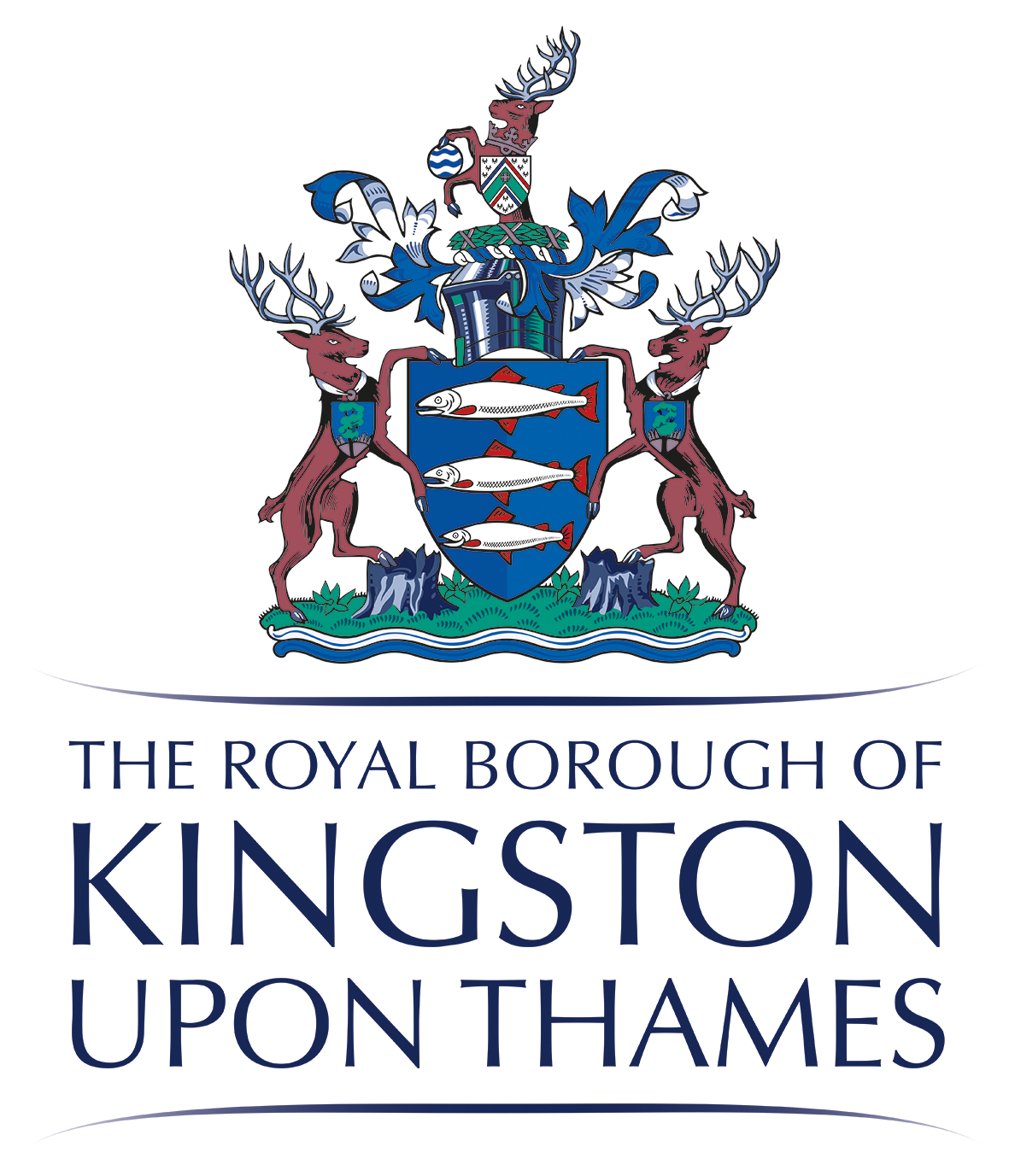 Mary TamMy Ref: FOI Request	Enquiries to:	Mr A Faulkner27 May 2016Mr Tom Murray Dear Mr Murray Freedom of Information RequestI refer to your request for information which has now been considered and the information you require is set out below.If you have any concerns or queries about the handling of your enquiry then please contact the Records Manager & Data Protection Officer, Royal Borough of Kingston upon Thames, High Street, Kingston upon Thames, KT1 1EU, telephone 020 8547 5757, Email: foi@rbk.kingston.gov.ukFurther information on the Act is available from the Information Commissioner at:Information Commissioner’s OfficeWycliffe HouseWater LaneWilmslowCheshireSK9 5AFTelephone: 01625 545 700    www.informationcommissioner.gov.ukIn your request you asked for: ‘What was your recovery rate for revs & bens debt collection for the last 3 financial years?’I have assumed that you require the in year collection figures for council tax and business rates by financial year.If I can be of any further assistance please don’t hesitate to contact me.Yours sincerely,Antony FaulknerRevenue Manager.Revenue TypeIn Year Collection Figures by Financial Year (%)In Year Collection Figures by Financial Year (%)In Year Collection Figures by Financial Year (%)Revenue Type2013/20142014/20152015/2016Council Tax98.698.598.9Business Rates97.798.698.9